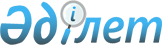 Об утверждении Положения государственного учреждения "Отдел архитектуры, градостроительства и строительства Мактааральского района"
					
			Утративший силу
			
			
		
					Постановление акимата Мактааральского района Южно-Казахстанской области от 28 марта 2016 года № 243. Зарегистрировано Департаментом юстиции Южно-Казахстанской области 12 апреля 2016 года № 3705. Утратило силу постановлением акимата Мактааральского района Южно-Казахстанской области от 20 мая 2016 года № 460      Сноска. Утратило силу постановлением акимата Мактааральского района Южно-Казахстанской области от 20.05.2016 № 460.

      В соответствии с пунктом 2 статьи 31 Закона Республики Казахстан от 23 января 2001 года "О местном государственном управлении и самоуправлении в Республике Казахстан", Законом Республики Казахстан от 1 марта 2011 года "О государственном имуществе" и Указом Президента Республики Казахстан от 29 октября 2012 года № 410 "Об утверждении Типового положения государственного органа Республики Казахстан", решения Мактааральского районного маслихата от 23 февраля 2016 года № 55/356-V "О внесении в решение Мактааральского районного маслихата от 17 июля 2013 года № 18-110-V "О схеме управления Мактааральского района", постановлением акимата Мактааральской района от 24 февраля 2016 года № 119 "О государственных учреждениях" акимат Мактааральского района ПОСТАНОВЛЯЕТ:

      1. Утвердить Положение о государственном учреждении "Отдел архитектуры, градостроительства и строительства Мактааральского района" согласно приложению к настоящему постановлению.

      2. Государственному учреждению "Аппарат Акима Мактааральского районо" в порядке, установленном законодательными актами Республики Казахстан, обеспечить:

      1) направление настоящего постановления на официальное опубликование в периодических печатных изданиях, распространяемых на территории Мактааральского района и информационно-правовой системе "Әділет";

      2) размещение настоящего постановления на интернет-ресурсе акимата Мактааральского района.

      3. Настоящее постановление вводится в действие по истечении десяти календарных дней после дня его первого официального опубликования.

      4. Контроль за исполнением настоящего постановления возложить на заместителя акима района Асанова Б.

 ПОЛОЖЕНИЕ
 о государственном учреждении "Отдел архитектуры, градостроительства и строительства Мактааральского района" 1. Общие положения      1. Государственное учреждение "Отдел архитектуры, градостроительства и строительства Мактааральского района" является исполнительный органом Республики Казахстан, финансируемый из местного бюджета, осуществляющим руководство и в пределах, предусмотренных законодательством, в сфере строительства, архитектуры и градостроительства.

      2. Государственное учреждение "Отдел архитектуры, градостроительства и строительства Мактааральского района" не имеет ведомств.

      3. Государственное учреждение "Отдел архитектуры, градостроительства и строительства Мактааральского района" осуществляет свою деятельность в соответствии с Конституцией и законами Республики Казахстан, актами Президента и Правительства Республики Казахстан, иными нормативными правовыми актами, а также настоящим Положением.

      4. Государственное учреждение "Отдел архитектуры, градостроительства и строительства Мактааральского района" является юридическим лицом в организационно-правовой форме государственного учреждения, имеет печать и штамп со своим наименованием на государственном языке, бланки установленного образца, в соответствии с законодательством Республики Казахстан счета в органах казначейства.

      5. Государственное учреждение "Отдел архитектуры, градостроительства и строительства Мактааральского района" вступает в гражданско-правовые отношения от собственного имени.

      6. Государственное учреждение "Отдел архитектуры, градостроительства и строительства Мактааральского района" имеет право выступать стороной гражданско-правовых отношений от имени государства, если оно уполномочено на это в соответствии с законодательством.

      7. Государственное учреждение "Отдел архитектуры, градостроительства и строительства Мактааральского района" по вопросам своей компетенции в установленном законодательством порядке принимает решения, оформляемые приказами руководителя государственного учреждения "Отдел архитектуры, градостроительства и строительства Мактааральского района" и другими актами, предусмотренными законодательством Республики Казахстан.

      8. Структура и лимит штатной численности государственного учреждения "Отдел архитектуры, градостроительства и строительства Мактааральского района" утверждаются в соответствии с действующим законодательством.

      9. Местонахождение юридического лица: Республика Казахстан, Южно- Казахстанская область, Мактааральский район, город Жетысай, улица Байботаев 28Б.

      10. Полное наименование государственного органа - государственное учреждение "Отдел архитектуры, градостроительства и строительства Мактааральского района".

      11. Настоящее Положение является учредительным документом государственного учреждения "Отдел архитектуры, градостроительства и строительства Мактааральского района".

      12. Финансирование деятельности государственного учреждения "Отдел архитектуры, градостроительства и строительства Мактааральского района" осуществляется из местного бюджета.

      13. Государственному учреждению "Отдел архитектуры, градостроительства и строительства Мактааральского района" запрещается вступать в договорные отношения с субъектами предпринимательства на предмет выполнения обязанностей, являющихся функциями государственного учреждение "Отдел архитектуры, градостроительства и строительства Мактааральского района".

      Если государственному учреждению "Отдел архитектуры, градостроительства и строительства Мактааральского района" законодательными актами предоставлено право осуществлять приносящую доходы деятельность, то доходы, полученные от такой деятельности, направляются в доход государственного бюджета.

 2. Миссия, основные задачи, функции, права и обязанности
государственного органа      14. Миссия: государственное учреждение "Отдел архитектуры, градостроительства и строительства Мактааральского района" осуществление единой государственной политики в области строительства на территории района.

      15. Задачи:

      1) реализация государственной политики в области строительства, архитектуры и градостроительства на территории района;

      2) обеспечение формирования социальной, инженерной инфраструктуры населенных пунктов района.

      16. Функции:

      1) координация деятельности по реализации утвержденной в установленном законодательством порядке комплексной схемы градостроительного планирования территории района (проекта районной планировки), генеральных планов сельских населенных пунктов;

      2) предоставление в установленном порядке информации и (или) сведений для внесения в базу данных государственного градостроительного кадастра;

      3) информирование населения о планируемой застройке территории либо иных градостроительных изменениях;

      4) принятие решений о строительстве, инженерной подготовке территории, благоустройстве и озеленении, консервации строительства незавершенных объектов, проведении комплекса работ по постутилизации объектов районного значения;

      5) регистрация актов приемки объектов в эксплуатацию и ведение учета объектов (комплексов), вводимых в эксплуатацию;

      6) утверждение схем градостроительного развития территории района, а также проектов генеральных планов городов районного значения, поселков и иных сельских населенных пунктов и внесение предложений в акимат района по представлению на утверждение районного маслихата;

      7) реализация градостроительных проектов, разрабатываемых для развития утвержденных генеральных планов (схем территориального развития) населенных пунктов;

      8) рассмотрение и утверждение предпроектной и проектной (проектно-сметной) документации на строительство объектов и комплексов, финансируемых за счет местного бюджета, а также республиканского бюджета, выделенного на финансирование местного бюджетного инвестиционного проекта;

      9) ведение мониторинга строящихся (намечаемых к строительству) объектов и комплексов в порядке, установленном уполномоченным органом по делам архитектуры, градостроительства и строительства;

      10) принятие решений по выбору, предоставлению, а в случаях, предусмотренных законодательными актами, и изъятию для государственных нужд земельных участков на подведомственной территории для застройки или иного градостроительного освоения;

      11) организация сохранения жилищного фонда, коммуникаций, памятников истории и культуры районного значения контроля за их содержанием (использованием, эксплуатацией);

      12) принятие решения о реконструкции посредством перепланировки помещений существующих зданий;

      13) осуществление в интересах местного государственного управления иных полномочий, возлагаемых на местные исполнительные органы законодательством Республики Казахстан.

      17. Права и обязанности:

      1) вести служебную переписку с государственными и негосударственными органами и организациями по вопросам, отнесенным к ведению государственого органа;

      2) в установленном порядке запрашивать иполучать от государственных органов, иных организаций информацию, необходимую для выполнения своих функций, а также предоставлять информацию государственным органом;

      3) принятие решений по выбору, предостовлению, а в случаях, предусмотренных законодательными актами, и изъятию для государственных нужд земельных участков на подведомственной территории для застройки или иного градостроительного освоения;

      4) участвовать в заседаниях, совещаниях, коллегиях районных управлений и иных местных исполнительных органов.

 3. Организация деятельности государственного органа      18. Руководство государственным учреждением "Отдел архитектуры, градостроительства и строительства Мактааральского района" осуществляется первым руководителем, который несет персональную ответственность за выполнение возложенных на государственное учреждение "Отдел архитектуры, градостроительства и строительства Мактааральского района" задач и осуществление им своих функций.

      19. Первый руководитель государственного учреждения "Отдел архитектуры, градостроительства и строительства Мактааральского района" назначается на должность и освобождается от должности акимом Мактааральского района.

      20. Первый руководитель государственного учреждения "Отдел архитектуры, градостроительства и строительства Мактааральского района" имеет заместителей, которые назначаются на должности и освобождаются от должностей в соответствии с законодательством Республики Казахстан.

      21. Полномочия первого руководителя Государственного учреждения "Отдел архитектуры, градостроительства и строительства Мактааральского района":

      1) утверждает планы работ государственного учреждения;

      2) действует от имени государственного учреждения;

      3) выдает доверенности;

      4) в установленном законодательством порядке поощряет работников государственного учреждения и налагает на них дисциплинарные взыскания;

      5) издает приказы, подписывает служебную документацию в пределах своей компетенции;

      6) утверждает внутренний трудовой распорядок государственного учреждения;

      7) осуществляет контроль за соблюдением Закона Республики Казахстан "О государственной службе РК " в государственном учреждении;

      8) осуществляет личный прием граждан;

      9) осуществляет полномочия, предусмотренные законодательными актами Республики Казахстан;

      10) несет персональную ответственность за исполнение законодательства по противодействию корупции.

      Исполнение полномочий первого руководителя государственного учреждения "Отдел архитектуры, градостроительства и строительства Мактааральского района" в период его отсутствия осуществляется лицом, его замещающим в соответствии с действующим законодательством.

      22. Первый руководитель определяет полномочия своих заместителей в соответствии с действующим законодательством.

 4. Имущество государственного органа      23. Государственное учреждение "Отдел архитектуры, градостроительства и строительства Мактааральского района" может иметь на праве оперативного управления обособленное имущество в случаях, предусмотренных законодательством.

      Имущество государственного учреждения "Отдел архитектуры, градостроительства и строительства Мактааральского района" формируется за счет имущества, переданного ему собственником, а также имущества (включая денежные доходы), приобретенного в результате собственной деятельности и иных источников, не запрещенных законодательством Республики Казахстан.

      24. Имущество, закрепленное за государственным учреждением "Отдел архитектуры, градостроительства и строительства Мактааральского района" относится к коммунальной собственности.

      25. Государственное учреждение "Отдел архитектуры, градостроительства и строительства Мактааральского района" не вправе самостоятельно отчуждать или иным способом распоряжаться закрепленным за ним имуществом и имуществом, приобретенным за счет средств, выданных ему по плану финансирования, если иное не установлено законодательством.

 5. Реорганизация и упразднение государственного органа      26. Реорганизация и упразднение Государственного учреждения "Отдел архитектуры, градостроительства и строительства Мактааральского района" осуществляются в соответствии с законодательством Республики Казахстан.


					© 2012. РГП на ПХВ «Институт законодательства и правовой информации Республики Казахстан» Министерства юстиции Республики Казахстан
				
      Аким района

Ж.Бейсенбаев
Утвержден
постановлением акимата
Мактааральского района
от 28 марта 2016 год № 243